（保険会社使用欄）診断書
上記の通り診断いたします。所在地（作成日）　　　　　　　　　　　　　　 名　称　　　　　　　　　　　　　　　　　TEL. 　   (　   )令和　　　年　　月　　日医師名　　　　　　　　　　　　　　　　　　　　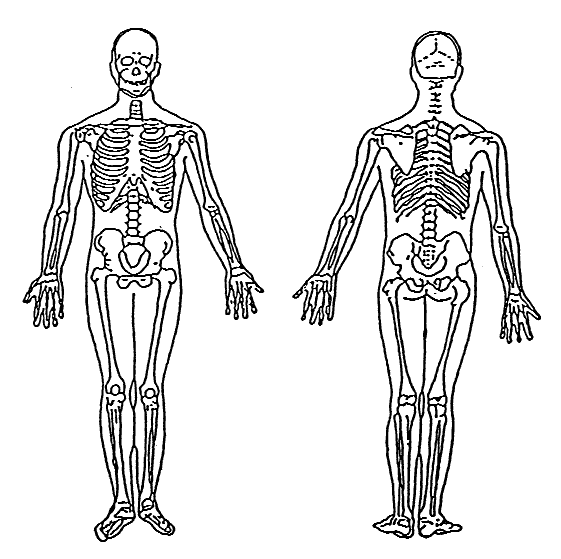 カルテ番号傷病者傷病者住　所住　所住　所住　所住　所住　所住　所傷病者傷病者氏　名　　　　　　　　　　　　　　　男・女　　　　　　　　　　年　　月　　日生氏　名　　　　　　　　　　　　　　　男・女　　　　　　　　　　年　　月　　日生氏　名　　　　　　　　　　　　　　　男・女　　　　　　　　　　年　　月　　日生氏　名　　　　　　　　　　　　　　　男・女　　　　　　　　　　年　　月　　日生氏　名　　　　　　　　　　　　　　　男・女　　　　　　　　　　年　　月　　日生氏　名　　　　　　　　　　　　　　　男・女　　　　　　　　　　年　　月　　日生氏　名　　　　　　　　　　　　　　　男・女　　　　　　　　　　年　　月　　日生傷　　　病　　　名傷　　　病　　　名傷　　　病　　　名傷　　　病　　　名傷　　　病　　　名治療開始日治ゆまたは治ゆ見込日(注1) 治ゆまたは治ゆ見込日(注1) 治ゆまたは治ゆ見込日(注1) 年　　月　　日年　　月　　日年　　月　　日治　　ゆ治ゆ見込年　　月　　日年　　月　　日年　　月　　日治　　ゆ治ゆ見込年　　月　　日年　　月　　日年　　月　　日治　　ゆ治ゆ見込年　　月　　日年　　月　　日年　　月　　日治　　ゆ治ゆ見込症状の経過・治療の内容および今後の見通し　　　　　　　　(受傷日　　年　　月　　日)（手術のある場合は実施日をご記入ください。）症状の経過・治療の内容および今後の見通し　　　　　　　　(受傷日　　年　　月　　日)（手術のある場合は実施日をご記入ください。）症状の経過・治療の内容および今後の見通し　　　　　　　　(受傷日　　年　　月　　日)（手術のある場合は実施日をご記入ください。）症状の経過・治療の内容および今後の見通し　　　　　　　　(受傷日　　年　　月　　日)（手術のある場合は実施日をご記入ください。）症状の経過・治療の内容および今後の見通し　　　　　　　　(受傷日　　年　　月　　日)（手術のある場合は実施日をご記入ください。）症状の経過・治療の内容および今後の見通し　　　　　　　　(受傷日　　年　　月　　日)（手術のある場合は実施日をご記入ください。）症状の経過・治療の内容および今後の見通し　　　　　　　　(受傷日　　年　　月　　日)（手術のある場合は実施日をご記入ください。）症状の経過・治療の内容および今後の見通し　　　　　　　　(受傷日　　年　　月　　日)（手術のある場合は実施日をご記入ください。）症状の経過・治療の内容および今後の見通し　　　　　　　　(受傷日　　年　　月　　日)（手術のある場合は実施日をご記入ください。）主たる検査所見主たる検査所見主たる検査所見主たる検査所見主たる検査所見主たる検査所見主たる検査所見主たる検査所見主たる検査所見初診時の意識障害初診時の意識障害初診時の意識障害初診時の意識障害なし・あり（ 程度           　　　　 継続期間　　　 日　　　　時間）なし・あり（ 程度           　　　　 継続期間　　　 日　　　　時間）なし・あり（ 程度           　　　　 継続期間　　　 日　　　　時間）なし・あり（ 程度           　　　　 継続期間　　　 日　　　　時間）なし・あり（ 程度           　　　　 継続期間　　　 日　　　　時間）既往症および既存障害既往症および既存障害既往症および既存障害既往症および既存障害(注2)なし・あり　　（                             ）(注2)なし・あり　　（                             ）(注2)なし・あり　　（                             ）(注2)なし・あり　　（                             ）(注2)なし・あり　　（                             ）後遺障害の有無後遺障害の有無後遺障害の有無後遺障害の有無なし・あり・未定なし・あり・未定なし・あり・未定なし・あり・未定なし・あり・未定入院治療入院治療入院治療日間自　　　　　　年　　月　　日・至　　　　　　　　年　　月　　日日間自　　　　　　年　　月　　日・至　　　　　　　　年　　月　　日日間自　　　　　　年　　月　　日・至　　　　　　　　年　　月　　日日間自　　　　　　年　　月　　日・至　　　　　　　　年　　月　　日（診断日）令和　年　月　 日治　ゆ継　続転　医中　止死　亡（診断日）令和　年　月　 日治　ゆ継　続転　医中　止死　亡通院治療通院治療通院治療日間　　（内実日数　　　　　日）自　　　　　　年　　月　　日・至　　　　　　　　年　　月　　日日間　　（内実日数　　　　　日）自　　　　　　年　　月　　日・至　　　　　　　　年　　月　　日日間　　（内実日数　　　　　日）自　　　　　　年　　月　　日・至　　　　　　　　年　　月　　日日間　　（内実日数　　　　　日）自　　　　　　年　　月　　日・至　　　　　　　　年　　月　　日（診断日）令和　年　月　 日治　ゆ継　続転　医中　止死　亡（診断日）令和　年　月　 日治　ゆ継　続転　医中　止死　亡ギブス固定期間ギブス固定期間ギブス固定期間固定　　　　　　　　　　　　除去　　　　　　　　　　固定具の種類自　　　　　　　年　　月　　日・至　　　　　　年　　月　　日（                 ）固定　　　　　　　　　　　　除去　　　　　　　　　　固定具の種類自　　　　　　　年　　月　　日・至　　　　　　年　　月　　日（                 ）固定　　　　　　　　　　　　除去　　　　　　　　　　固定具の種類自　　　　　　　年　　月　　日・至　　　　　　年　　月　　日（                 ）固定　　　　　　　　　　　　除去　　　　　　　　　　固定具の種類自　　　　　　　年　　月　　日・至　　　　　　年　　月　　日（                 ）（診断日）令和　年　月　 日治　ゆ継　続転　医中　止死　亡（診断日）令和　年　月　 日治　ゆ継　続転　医中　止死　亡ギブス固定期間ギブス固定期間ギブス固定期間固定　　　　　　　　　　　　除去　　　　　　　　　　固定具の種類自　　　　　　　年　　月　　日・至　　　　　　年　　月　　日（                 ）固定　　　　　　　　　　　　除去　　　　　　　　　　固定具の種類自　　　　　　　年　　月　　日・至　　　　　　年　　月　　日（                 ）固定　　　　　　　　　　　　除去　　　　　　　　　　固定具の種類自　　　　　　　年　　月　　日・至　　　　　　年　　月　　日（                 ）固定　　　　　　　　　　　　除去　　　　　　　　　　固定具の種類自　　　　　　　年　　月　　日・至　　　　　　年　　月　　日（                 ）理由理由付添看護を要した期間付添看護を要した期間付添看護を要した期間日間自　　　　　　年　　月　　日・至　　　　　　　　年　　月　　日日間自　　　　　　年　　月　　日・至　　　　　　　　年　　月　　日日間自　　　　　　年　　月　　日・至　　　　　　　　年　　月　　日日間自　　　　　　年　　月　　日・至　　　　　　　　年　　月　　日理由理由